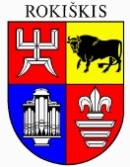 ROKIŠKIO RAJONO SAVIVALDYBĖS MERASPOTVARKISDĖL VIDAUS AUDITO REKOMENDACIJŲ ĮGYVENDINIMO PRIEMONIŲ PLANO PATVIRTINIMO2024 m. birželio 25 d. Nr. MV-377RokiškisVadovaudamasis Lietuvos Respublikos vietos savivaldos įstatymo 25 straipsnio 5 dalimi, siekdamas užtikrinti 68 straipsnio 6 dalies reikalavimų laikymąsi, atsižvelgdamas į Rokiškio rajono savivaldybės administracijos centralizuotos vidaus audito tarnybos 2024 m. birželio 20 d. vidaus audito ataskaita Nr. AR-6: 1. T v i r t i n u Rokiškio rajono savivaldybės administracijai  pateiktų vidaus audito rekomendacijų įgyvendinimo priemonių planą (pridedama).2. Į p a r e i g o j u Rokiškio rajono savivaldybės administracijos direktorių priimti sprendimus dėl rekomendacijų įgyvendinimo.Savivaldybės meras				Ramūnas GodeliauskasAušra Kriovė			